SVENSKA HUNDKLUBBEN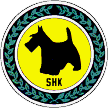  Protokoll fört vid CS-möte 2014-08-10Plats:	 Västeråsavdelningens klubbstugaNärvarande:Tommy Holmertz, Zaima Erlandsson, Jan-Lennart Andersson, Per Ola Andersson, Anders Bruse, Susanne Ahlén, Anna Blomfelt samt suppleanterna Emelie Lindström och Linda AronssonFörhinder:  Fanny Törnblom, Ammi OlsenFrånvarande:	-	§ 39	Mötet öppnas	Ordförande hälsar alla välkomna och förklarar mötet öppnat.§ 40	Fastställande av dagordningI förväg utsänd dagordning kompletteras med punkterna: 1) Skrivelse från Binero om SLL-tjänst (§ 46 f)2) Skrivelse om att stärka utställningsverksamheten (§ 46 g)3) Ersättningsönskemål från lokalklubben VSN (§ 46 h)4) Fråga om avhopp från förtroendeuppdrag (§47 d)§ 41	Val av två justerareTill justerare väljs Susanne Ahlén.§ 42 	Godkännande av tidigare protokollStyrelseprotokoll från 2014-05-30 godkänns och läggs till handlingarna.§ 43	Ekonomi Balans- och Resultatrapport, Prognos och budgetBalansrapport 31/7 – tillgodohavande på PG och Bankkonto är totalt 252 109 kr. Lån till lokalklubbar 70 tkr. Resultatrapport 31/7 - underskott är 18 654 krPrognos 31/7 för verksamhetsåret visar på ett underskott på 28 200 kr (att jämföra med vår 0-budget)§ 44 	ÅtgärdslistaHuvudklubbens åtgärdslista uppdateras. § 45	Mål och Handlingsplan 2014-2015Huvudklubbens handlingsplan gås igenom. Av de 46 angivna uppgifterna är 9 st helt klara, 12 st nästan klara, 15 st påbörjade och 10 st ej påbörjade/ej avklarade.Centralstyrelsens strävan är att minst 50 % av uppgifterna ska vara helt klara vid årets slut.§  46 	Föranmälda ärenden (beslutsärenden)Tillsättning av ny UK-ordförande.Beslut: Centralstyrelsen beslutar att Sussie Ahlén tar över uppdraget som ordförande i utställningskommittén och uppdras att formera den nya kommittén, med rekommendationen att även domare ingår i kommitténStyrdokument. Riksordförande föredrar förslag på kompletterande styrdokument.Beslut: Centralstyrelsen diskuterar de olika delrubrikerna – vissa kan godkännas direkt, vissa behöver bearbetas ytterligare - och beslutar att vänta med beslut till nästa möte för att kunna godkänna hela dokumentet.SHK Södertäljes försöksverksamhet med nybörjarprov i tävlingslydnadBeslut: Centralstyrelsen beslutar att SHK Södertälje kan fortsätta sin försöksverksamhet under höstterminen, utvärderar och redovisar resultat och framtida förslag till centrala tävlingskommittén under december -14.Nya regelverket för utställningsverksamheten (beslutat i centralstyrelsen på aprilmötet)Centralstyrelsen har fått skrivelse från SHK:s utställningsdomargrupp, som starkt motsätter sig de nyligen antagna utställningsreglerna.Beslut: Centralstyrelsen beslutar att SHK:s utställningsverksamhet ska återgår till det regelverk, som gällde innan 2014-07-01, och att utställningskommittén bereder ett nytt förslag på nya utställningsregler, där domargruppen bereds möjlighet att lämna synpunkter på förslaget innan det beslutas i utställningskommitténStatuter för utmärkelsen ”Årets SHK-hund”.Beslut: Centralstyrelsen beslutar att godkänna det framtagna förslaget, och att det snarast marknadsförs ut i organisationen
Skrivelse från Binero om SLL-tjänstBeslut: Centralstyrelsen beslutar att tills vidare avstå från rabatterbjudandet från Binero.Skrivelse om ”Samling för en stabilare utställningsverksamhet”Beslut: Centralstyrelsen beslutar att bordlägga ärendet till nästa möteSkrivelse från lokalklubben VSN om kostnadsteckning för satsning på att rekrytera kursdeltagare till sina höstterminskurserBeslut: Centralstyrelsen beslutar att subventionera klubben för de redovisade kostnaderna på 3 736 kr. § 47	RapporterKlubbstugan i Borlänge uppbrunnen – åtgärder och följder?Centralstyrelsen anser att NWD-klubben i Borlänge bör avvecklas. Försäkringsmedel tillfaller huvudklubben. Kassör och ordförande ansvarar för det fortsatta arbetet i frågan.SHK:s policy gällande hundar av blandrastyp.
Centralstyrelsen menar att klubben behöver förtydliga sin policy, vad gäller blandrashundar – och frågan bör vara en punkt på ordförandekonferensen i novemberMål- och Handlingsplaner för SHK:s lokalklubbar.Frågan bordläggs till nästa möte.Fråga om avhopp från förtroendeuppdrag i SHKStyrelsen diskuterar det faktum att några avhopp från förtroendeuppdrag har skett under den senaste tiden.   § 48 	Övriga frågor Inga övriga frågor.§ 49	Nästa möteNästa möte – lördag 13 september i lokalklubben SHK Södertäljes klubbstuga i Bastmora - med start kl. 10.00.§ 50	Mötet avslutasOrdförande avslutar mötet.Ordförande:				Sekreterare:/Tommy Holmertz/			/Jan-Lennart Andersson/Justeringsman:/Susanne Ahlén/					